Нестационарный объект, демонтирован (перемещен)(постановление Исполнительного комитета от 01.07.2022 № 3306 «О внесении изменений в положение о порядке выявления, демонтажа, перемещения незаконно установленных объектов, не являющихся объектами капитального строительства, утвержденное постановлением Исполнительного комитета от 24.12.2015 №7379»). Владелец объектаТип объектаАдресДата и время демонтажаМесто ответственного хранения демонтированного объектаФото объектаПорядок выдачи объекта и имущества, находящегося в немНе выявленНестационарный объект (торговые весы марка: «Олимп 2ур»)РТ,  г. Набережные Челны, ул. Шамиля Усманова, 36АДата: 22.11.2022Начало демонтажа: 15 час. 13 мин.Пр. Чулман, 99 ст. 2  автостоянка «Тулпар-2»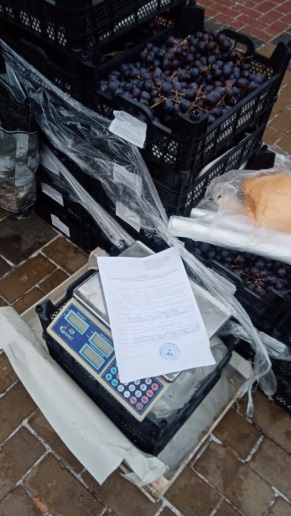 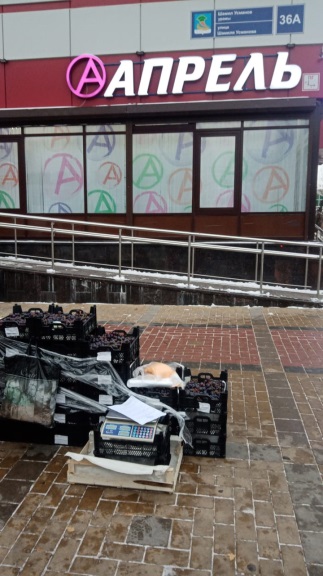 По вопросу  выдачи объекта обращаться в администрацию Центрального районат. 47-55-36;47-55-49